Nota: Trancar as medidas que não se aplicam à turma.Nota: Trancar o que não se aplique à turma.Data: Docente Titular: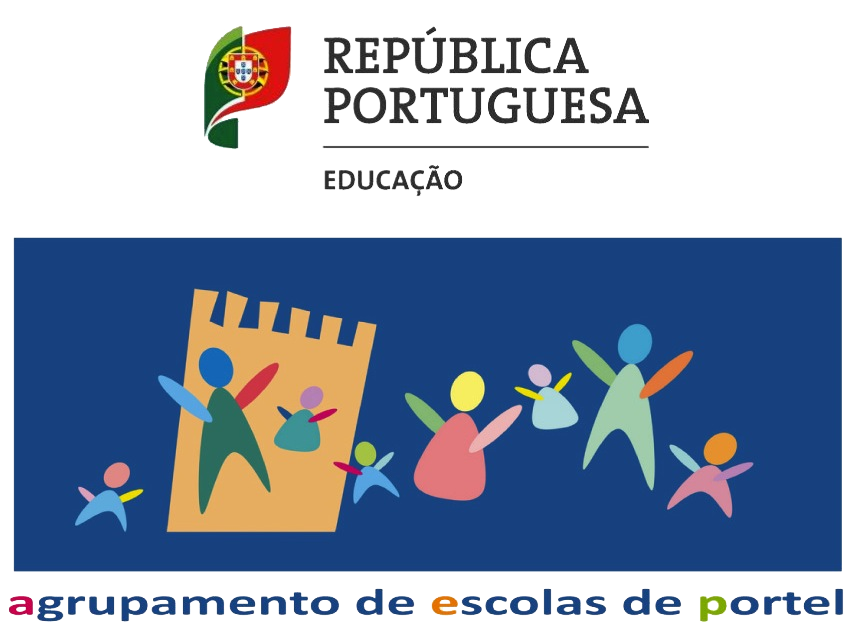 Relatório – Matematic@rAno:		Turma:2021 / 2022.º PeríodoAnexo: Turma com coadjuvaçãoTurma sem coadjuvaçãoAlunosAlunosSA+SA+MatPlusMatPlusRef. 9.º ClassificaçõesClassificaçõesClassificaçõesN.ºNomePropostas(data)Aulas AssistidasAlunos IndicadosAulas AssistidasAulas Assistidas1.º P2.º P3.º P1234567891011121314151617181920RESULTADOS POR NÍVELRESULTADOS POR NÍVELRESULTADOS POR NÍVELRESULTADOS POR NÍVELRESULTADOS POR NÍVELRESULTADOS POR NÍVELRESULTADOS POR NÍVELRESULTADOS POR NÍVELRESULTADOS POR NÍVELRESULTADOS POR NÍVELInsucesso%Sucesso%Qualidade do sucesso%Nível 1Nível 1Nível 2Nível 2Nível 3Nível 3Nível 4Nível 4Nível 5Nível 5Insucesso%Sucesso%Qualidade do sucesso%N.º de alunos%N.º de alunos%N.º de alunos%N.º de alunos%N.º de alunos%Insucesso%Sucesso%Qualidade do sucesso%1.º P2.º P3.º P1.º Período1.º PeríodoDificuldades diagnosticadasEstratégias de intervenção/superação de dificuldadesObservações:Observações:2.º Período2.º PeríodoDificuldades diagnosticadasEstratégias de intervenção/superação de dificuldadesObservações:Observações:3.º Período3.º PeríodoDificuldades diagnosticadasEstratégias de intervenção/superação de dificuldadesObservações:Observações:Prof. TitularProf. CoadjuvanteProf. SA+Prof. Mat PlusProf. Reforço